   Инвестиционные площадки Краснодарского края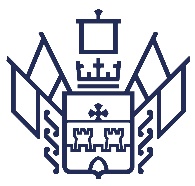 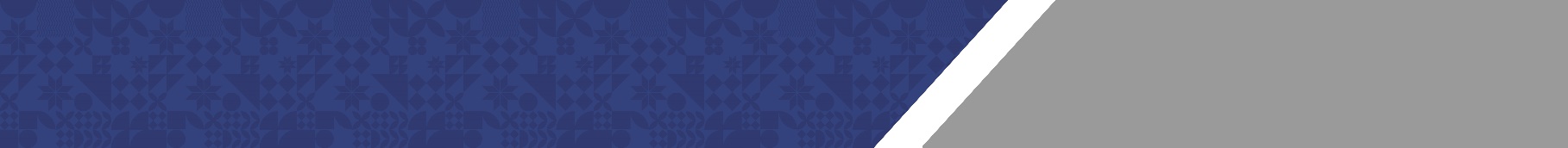      Размещение производственной базы      автотранспортного предприятияОбщее описание и расположение участкаЕйский район                                                                                                                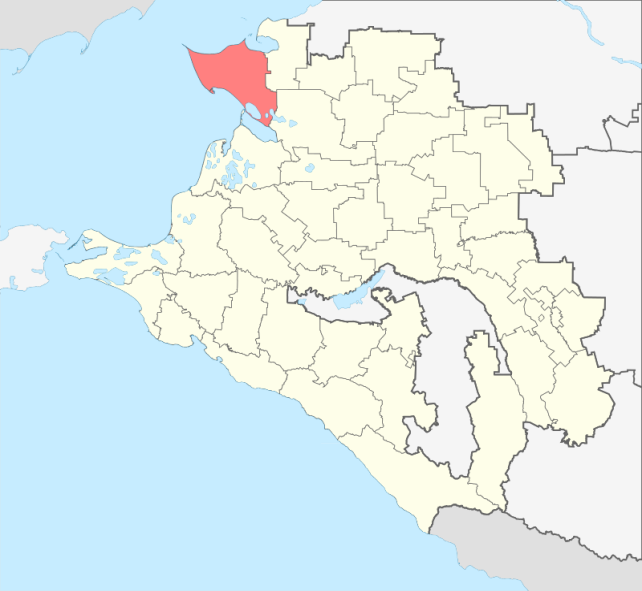 Инфраструктурное обеспечение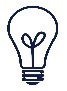 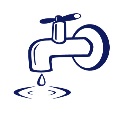 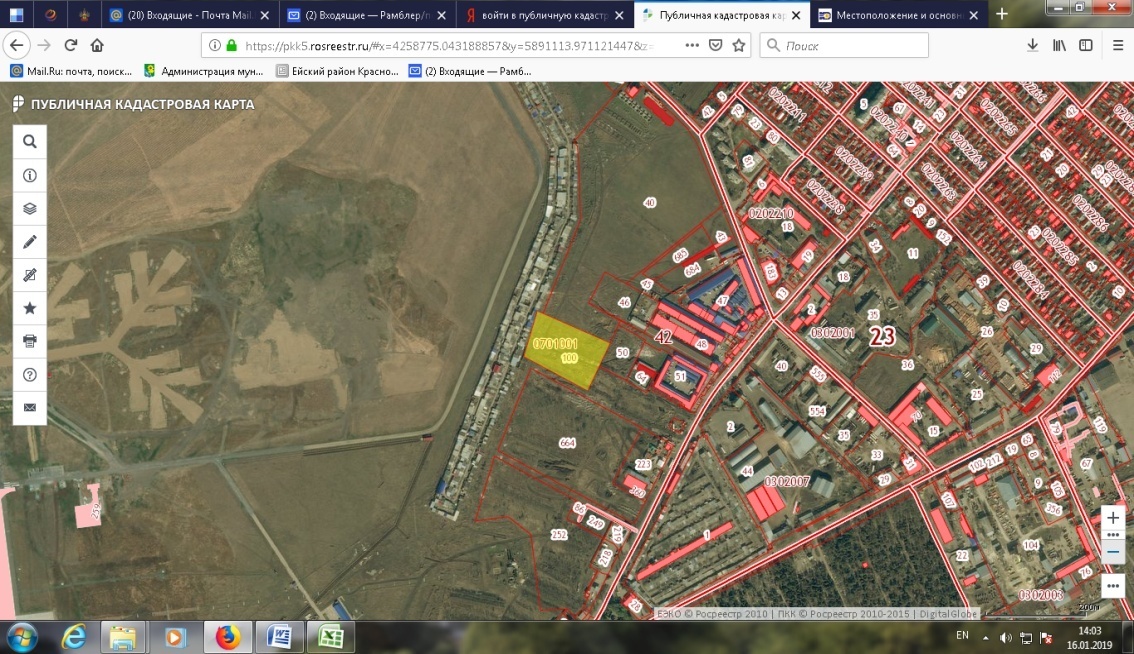 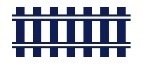 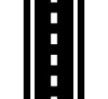 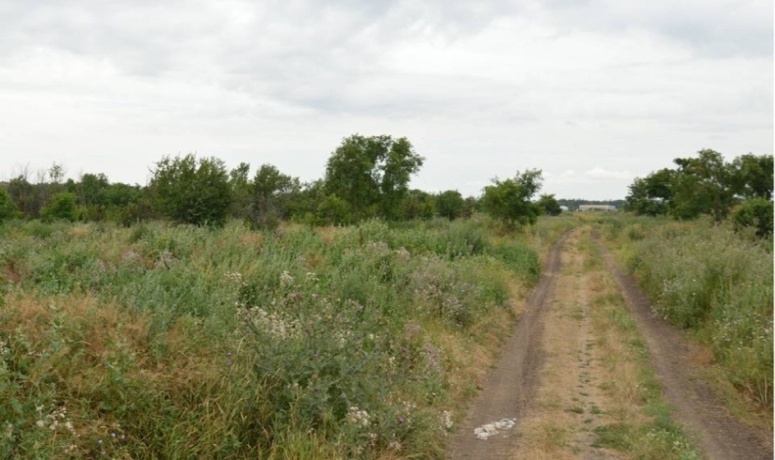 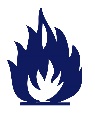 Контактные данныеАдрес: Краснодарский край, г. Ейск, ул. Армавирская, 208/4;Кадастровый номер участка:23:42:0701001:100Площадь: 1,42 гаКатегория земель: земли населенных пунктовВид разрешенного использования: промышленные предприятия и коммунально-складские предприятия IV-V опасностиИнформация о собственнике: государственная собственность до разграничения, правообладатель – администрация Ейского городского поселения Ейского района Администрация муниципального образования Ейский район353680, Краснодарский край, г. Ейск, улица Свердлова, 106, Телефон/факс: (86132)2-57-36,                     2-30-29.  Электронный адрес: econom_eisk@mail.ru